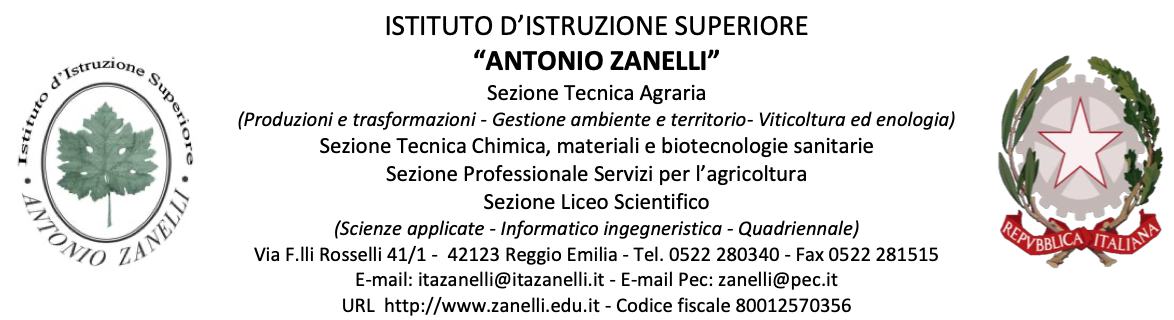 Credito scolastico per la classe quinta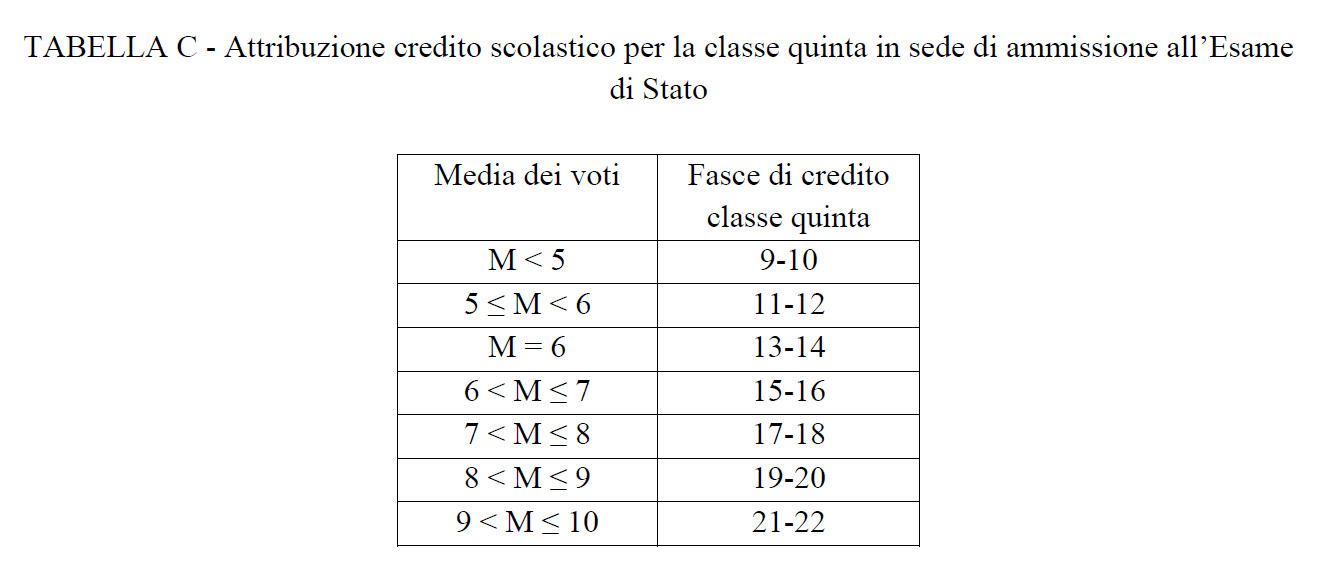 